REGISTRATION FORM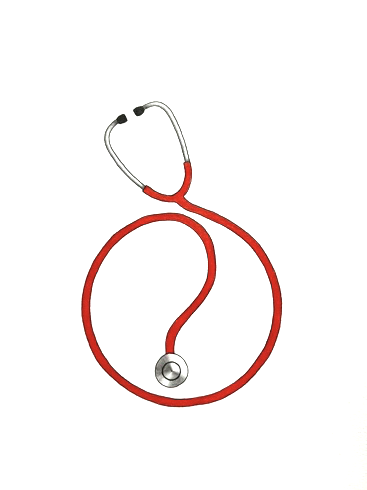 VPHA & AGV Autumn Hybrid Virtual/In-Person Conference Weetwood Hotel, Leeds LS16 5PS15th-16th September 2023Closing date: Saturday 09 September 2023  INDIVIDUAL EARLY BIRD DISCOUNT FOR FULL TIME ATTENDEES BY 20 JULY ONLYPlease return this form to office@cattlevet.co.uk METHODS OF PAYMENT10% GROUP DISCOUNT for more than 10 people - ONE PAYMENT, SUPPLYING DELEGATES’ NAMES. Please contact the BCVA office office@cattlevet.co.uk or telephone 01452 725735.Online at https://www.bcva.org.uk/cpd/vpha-and-agv-conference-2023 Card by telephoning BCVA Office 01452 725735By BACS – BCVA Ltd, Sort Code: 20 33 83  Account No. 13495434By cheque – VPHA – post to BCVA, 17 The Glenmore Centre, Quedgeley, Glos, GL2 2APFull Name:Full Name:Full Name:Full Name:Full Name:Member (delete as appropriate):    VPHA   /   AGV     / BOTH (VPHA&AGV) /   BCVA  /   1 &2YR GRAD.  /    NEITHERMember (delete as appropriate):    VPHA   /   AGV     / BOTH (VPHA&AGV) /   BCVA  /   1 &2YR GRAD.  /    NEITHERMember (delete as appropriate):    VPHA   /   AGV     / BOTH (VPHA&AGV) /   BCVA  /   1 &2YR GRAD.  /    NEITHERMember (delete as appropriate):    VPHA   /   AGV     / BOTH (VPHA&AGV) /   BCVA  /   1 &2YR GRAD.  /    NEITHERMember (delete as appropriate):    VPHA   /   AGV     / BOTH (VPHA&AGV) /   BCVA  /   1 &2YR GRAD.  /    NEITHERCompany/affiliation:Company/affiliation:Company/affiliation:Company/affiliation:Company/affiliation:Telephone Number:Email address (for invoice and communication purposes):Email address (for invoice and communication purposes):Email address (for invoice and communication purposes):Email address (for invoice and communication purposes):Dietary requirements:Dietary requirements:Dietary requirements:Dietary requirements:Dietary requirements: ATTENDANCE: IN PERSON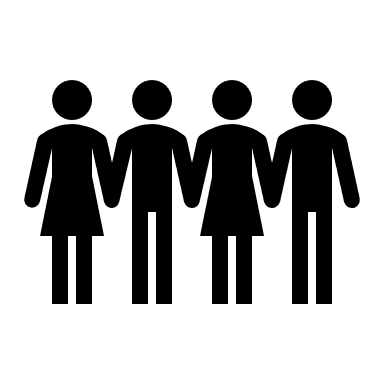 Full Conference Package (Include optional arrival for  a round table discussion from 4PM, & Friday night dinner & accommodation & full day Saturday conference)   ATTENDANCE: IN PERSONFull Conference Package (Include optional arrival for  a round table discussion from 4PM, & Friday night dinner & accommodation & full day Saturday conference)  Members (VPHA/AGV/BCVA)Early Bird by 20 July 2023   £270£250 ATTENDANCE: IN PERSONFull Conference Package (Include optional arrival for  a round table discussion from 4PM, & Friday night dinner & accommodation & full day Saturday conference)   ATTENDANCE: IN PERSONFull Conference Package (Include optional arrival for  a round table discussion from 4PM, & Friday night dinner & accommodation & full day Saturday conference)  Non-members£300 ATTENDANCE: IN PERSONFull Conference Package (Include optional arrival for  a round table discussion from 4PM, & Friday night dinner & accommodation & full day Saturday conference)   ATTENDANCE: IN PERSONFull Conference Package (Include optional arrival for  a round table discussion from 4PM, & Friday night dinner & accommodation & full day Saturday conference)  Retired (only those NOT ACTIVE and NOT working at all)  & undergraduate and postgraduate students AND FIRST & SECOND  YEAR GRADUATES£220       ATTENDANCE: IN PERSON, DAY ONLYConference Day Rate(Includes coffees/teas/lunch) No dinner, No accommodation.       ATTENDANCE: IN PERSON, DAY ONLYConference Day Rate(Includes coffees/teas/lunch) No dinner, No accommodation.Members (VPHA/AGV/BCVA)£140       ATTENDANCE: IN PERSON, DAY ONLYConference Day Rate(Includes coffees/teas/lunch) No dinner, No accommodation.       ATTENDANCE: IN PERSON, DAY ONLYConference Day Rate(Includes coffees/teas/lunch) No dinner, No accommodation.Non-members£170       ATTENDANCE: IN PERSON, DAY ONLYConference Day Rate(Includes coffees/teas/lunch) No dinner, No accommodation.       ATTENDANCE: IN PERSON, DAY ONLYConference Day Rate(Includes coffees/teas/lunch) No dinner, No accommodation.Retired  (those NOT active and NOT working at all ) & undergraduate and postgraduate students  AND FIRST & SECOND YEAR GRADUATES £60         VIRTUAL ATTENDANCE:  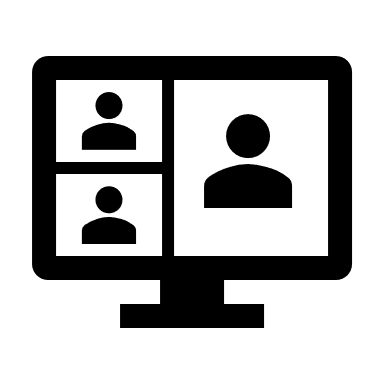 Not attending in personEither by choice or if the whole conference is virtual only          VIRTUAL ATTENDANCE:  Not attending in personEither by choice or if the whole conference is virtual only  Members (VPHA/AGV/BCVA) and retired AND FIRST & SECOND YEAR  GRADUATES£70        VIRTUAL ATTENDANCE:  Not attending in personEither by choice or if the whole conference is virtual only          VIRTUAL ATTENDANCE:  Not attending in personEither by choice or if the whole conference is virtual only  Non-members£100        VIRTUAL ATTENDANCE:  Not attending in personEither by choice or if the whole conference is virtual only          VIRTUAL ATTENDANCE:  Not attending in personEither by choice or if the whole conference is virtual only  Undergraduate & postgraduate students£10Additional person/partner for sharing room for Friday night and dinner onlyNB NON DAY CONFERENCE ATTENDEEAdditional person/partner for sharing room for Friday night and dinner onlyNB NON DAY CONFERENCE ATTENDEEAdditional person/partner for sharing room for Friday night and dinner onlyNB NON DAY CONFERENCE ATTENDEE£50Many thanks to those who have supported UK Vet Students attendance at previous Events.Optional: I wish to support UK Students attending the 2023 Conference with a donation of:Your full name (not the sum donated) will be displayed on the conference delegate list.  Many thanks to those who have supported UK Vet Students attendance at previous Events.Optional: I wish to support UK Students attending the 2023 Conference with a donation of:Your full name (not the sum donated) will be displayed on the conference delegate list.  Many thanks to those who have supported UK Vet Students attendance at previous Events.Optional: I wish to support UK Students attending the 2023 Conference with a donation of:Your full name (not the sum donated) will be displayed on the conference delegate list.  £ TotalTotalTotalTotal